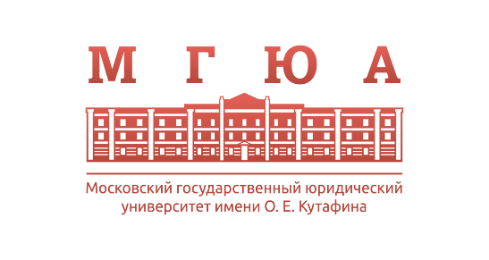 Московский государственный юридический университет имени О.Е Кутафина (МГЮА)    Кафедра конституционного и муниципального права 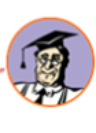 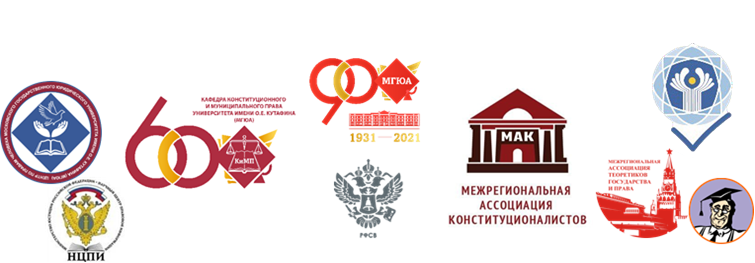 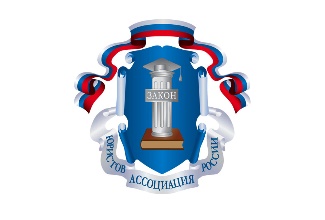 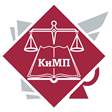 Партнеры:Ассоциация юристов РоссииМежрегиональная Ассоциация конституционалистовМежрегиональная Ассоциация теоретиков государства и праваФонд свободных выборовСПС «КонсультантПлюс»Кафедра философии и социологии Университета имени О.Е. Кутафина (МГЮА)Уважаемые коллеги!26 июня 2023 года исполняется 86 лет со дня рождения основателя Школы российского конституционализма академика Олега Емельяновича Кутафина. Приглашаем Вас принять участие в заседании научно-методического семинара Школы российского конституционализма на тему «Теория и философия конституционализма: современные тенденции», на котором будет представлена презентация новой книги российского и советского правоведа, члена ЦИК России, судьи Конституционного Суда Российской Федерации в отставке, доктора юридических наук, профессора Бориса Сафаровича Эбзеева – «Философия российского конституционализма».Формат мероприятия: очный и дистанционный.Регистрация всех участников осуществляется по адресу электронной почты konferentsiya.kimp@bk.ru (с указанием Ф.И.О., должности, места работы) до 21 июня 2023 г. Вход участников, не являющихся сотрудниками и обучающимися Университета имени О.Е. Кутафина (МГЮА), осуществляется по пропускам при наличии документа, удостоверяющего личность. Ссылка для подключения дистанционном формате направляется участникам ответным письмом.Начало мероприятия 26 июня 2023 года в 12.00 (по московскому времени) по адресу: Университет имени О.Е. Кутафина (МГЮА), ул. Садовая-Кудринская, 9, зал диссертационных советов, 6 этаж. Ответственные за проведение мероприятия: Комарова Валентина Викторовна, заведующий кафедрой конституционного и муниципального права, доктор юридических наук, профессор; Рыбакова Ольга Сергеевна, заместитель заведующего кафедрой конституционного и муниципального права, кандидат юридических наук.Будем рады Вашему участию!